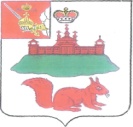 АДМИНИСТРАЦИЯ КИЧМЕНГСКО-ГОРОДЕЦКОГО МУНИЦИПАЛЬНОГО РАЙОНА ВОЛОГОДСКОЙ ОБЛАСТИ ПОСТАНОВЛЕНИЕ    от 01.09.2017  №  402          с. Кичменгский ГородокО признании утратившими силунекоторых постановлений администрациирайонаВ целях актуализации муниципальной нормативной базы администрация района ПОСТАНОВЛЯЕТ:Признать утратившими силу- постановление администрации Кичменгско - Городецкого муниципального района от 27.04.2015 года № 216 «О мерах по обеспечению безопасности людей на водоемах, охране их жизни и здоровья в летний период 2015 года на территории Кичменгско-Городецкого муниципального района»;- постановление администрации Кичменгско - Городецкого муниципального района от 26.05.2016  года № 354 «О мерах по обеспечению безопасности людей на водоемах, охране их жизни и здоровья в летний период 2016 года на территории Кичменгско-Городецкого муниципального района».	2. Настоящее постановление вступает в силу после его официального опубликования в районной газете «Заря Севера» и подлежит размещению на официальном сайте Кичменгско - Городецкого муниципального района                        в информационно-телекоммуникационной сети «Интернет».Первый заместительГлавы администрации района,ВРИО Главы администрации района                                                 О.В.Китаева